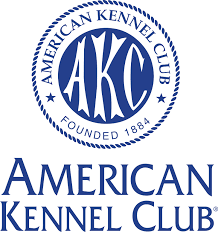 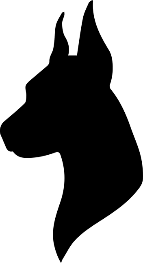 POLICY AGREEMENT & HEALTH GUARANTEE 	Although your new puppy will have received his/her appropriate 1st set of puppy shots and a vet examination by Dr. Skandera of 4 Paws Animal Hospital before leaving us here, and to enforce this guarantee and remain valid, he/she must be taken to the buyer’s veterinarian within three (3) days of his/her arrival to you. A full exam, including a fecal exam, shall be conducted on your new puppy and a complete report furnished directly from your veterinarian on their stationary sent to diane.dobermanandcompany@gmail.com ****** THIS 1YEAR GUARANTEE IS NON-TRANSFERABLE*********** FAILURE TO FOLLOW THIS PROTOCOL VOIDS GUARANTEE AND BUYER ASSUMES ALL FINANCIAL RESPONSIBILITY FOR THE HEALTH AND WELL-BEING OF THE DOGS LIFETIME *****​    	 It is to be understood that your new puppy shall be given the proper and timely puppy check-ups, including fecal exams, all necessary vaccinations administered by your veterinarian as well as consistent heartworm and flea and tick treatments to safeguard your puppy’s long and healthy life.​    	 If unfortunately, your puppy is diagnosed with a life-threatening genetic disorder (not including 1 gene copy of Von Willebrand or DCM1 or DCM2 to which your puppy may be a carrier of the gene, medically does not predispose him/her to be affected as according to Embark or VetGen Laboratory, the leading animal genetic testing facilities).  These genes come into focus if you plan on breeding your dog in the future.  Please discuss with me if you plan on doing so, I will help guide you when it comes to mating.  You may request your own test kit from VetGen or Embark online; do not allow your Vet to overcharge for this test.   If within his/her 1st year of life an illness other than those excluded shall cause the puppy to expire and/or that shall cause extensive medical costs and greatly impact his/her quality of life, it shall, at the buyer’s expense be verified by two (2) separate and independent veterinarians or veterinarian groups and a complete dated report with all such findings.  The reports must be forwarded via email directly from the veterinarian’s office along with your puppy’s check-up health records to Doberman and Company directly from their office.  If the puppy expired for no visible apparent reason by your veterinarian, it shall, at buyer’s expense have a necropsy performed by an independent laboratory to have the cause of death determined. The necropsy finding shall be made available to both the buyer and the seller as well as their veterinarians for review.  Upon the reports direct submission and review by our veterinarian for her opinion and if it is found to be medically agreed upon as to the extent of such was a life-threatening genetic disorder, the buyer shall be granted the FULL purchase price of the puppy if all mandatory requirements have been met by the buyer. Your puppy will be examined prior to his/her release to you with a clean Florida State Health Certificate (excluding teeth shifting; baby teeth tend to move when introducing solid puppy food from mush, it has no affect to adult teeth).  Should your vet find any of the following they are excluded from this guarantee; it does NOT include Coccidiosis, Giardiasis and Kennel Cough, which is usually caused by bacteria and can be common in puppies.  Should kennel cough occur, it is self-limiting and like the common cold must run its course; full recoveries are expected on its own and is not life-threatening.  It does NOT cover von Wilderbrand, or DCM 1 or 2 as noted previously (1 copy of each is acceptable and poses no health risks).  Any intestinal viruses, parasites (internal or external) including Demodectic Mange, Sarcoptic Mange, Walking Dandruff, or Ear Mites; all of which were not present at the time of release when signed and certified Florida State Health Certificate by Dr. Charron Skandera of 4 Paws Animal Hospital.This guarantee becomes void if the puppy has or has shown signs of abuse, neglect, malnourishment, or lack of complete medical care and records to show proof of such.This guarantee does NOT include hernias or scrotums (one male scrotum has not dropped). ** Any hernia, umbilical (bellybutton) or inguinal (groin), found and before leaving to his/her new puppy home by veterinarian exam shall be disclosed to buyer on the Vet Record form that will be completed and signed by Dr. Skandera, Hernias of any type listed above happen by natural causes.** It is best for the puppy to have it repaired in combination with his/her spay/neuter procedure at 1-2 years old**Your new Doberman Pinscher is Black/Rust, Red/Rust or Gray/Rust but size cannot be guaranteed, which is based on information of the average weights of parents and grandparents.  The average European Doberman’s healthy weight of approximately 90-95 for Females and 95-110 for Males.   This weight estimate is based upon the ideal circumstances of a strict healthy diet and exercise routine. You must agree to the following stipulations that are extremely important:The Doberman & Company Name (stated as D&Co.) must appear before your selected puppy’s name on your filed AKC Registration paperwork.  This helps us track our puppies in the future for mating purposes and can be linked back to Doberman & Company. Buyer(s) state that he/she is not acting as, or as any part, an agent in the purchase of this puppy to sell, trade, barter, exchange, or in any way give or transfer this puppy or any of its progeny to any agent or pet store.  Violation of this clause entitles the Breeder to liquidated damages in an amount not less than $25,000.00The buyer(s) agree to keep the Breeder informed of any treatment as it occurs.  This provides the Breeder an opportunity to follow up on the puppy and gives us important feedback and information on the health of our dogs for future generations.Buyers agrees the puppy WILL NOT be left alone in a backyard or kennel and WILL NOT be chained or “tied up”.  This puppy is sold with the understanding it is going to a select and loving home, he/she will receive proper nutrition, proper heat/cooled indoor play/sleeping conditions, and be included as a member of your family.As with any and all living things there, unfortunately, can be no guarantees of a future without problems.  The seller does NOT guarantee against any diseases or injuries that can be acquired after the puppy/dog has left the Breeder’s possession.Your puppy is being sold to you with Limited AKC Registration, it is understood that the puppy will not be used for breeding purposes.  The purchaser can pay a Breeding Rights Change fee ($2,500) to Doberman & Company and upon discussion and approval, it will be changed with the AKC.  Timing: Males must be 1 year old.  Females: After 1st heat cycle.Both the Sire and Dam receive all annual health exams; have been tested for vWD and DCM.  No one can guarantee genetics, but the breeder guarantees that should the puppy pass under the age of 1 year from a genetically caused health issue, a full refund.This agreement constitutes the entirety of the obligations, rights, and duties of all parties to this contract.  No other terms, verbal or written apply.  If part of this Agreement is deemed void as a matter of law, the remaining parts shall remain valid and fully enforceable.This contract is governed by the laws of the State of Florida. The parties agree that any dispute regarding the subject matter and/or terms of the contract shall be heard in Hillsborough County only.  Further, the parties to this contract agree that if legal action of any kind is taken, no party will be responsible for the other party’s attorneys’ fees or cost associated with said action.Buyer has read this contract and understands fully the contents of this agreement and expectations of both the buyer and the Breeder.  Failure on the buyer’s part to fulfill this agreement will entitle the Breeder at any time to reclaim the Doberman Pinscher puppy/dog and its registration papers which will be transferred back to the Breeder.Your non-refundable deposit along with this dated and initial policy and signed deposit form sent back via email will reserve your puppy.   Your remaining balance is due in two equal payments at week 4 and week 7 prior to ear crop surgery at week 8.  Should your puppy remain at Doberman & Company past the day after ear cropping an additional $50.00 a day fee will be owed at pick up.   Thank you for the purchase of your new puppy and cooperation in adhering to this agreement.  Should you have any questions, please contact us at your convenience.  Our best wishes are with you and your new puppy for a lifetime of enjoyment as we have had with our family of Dobermans.  We are here to support you for the life of your puppy should you have any questions, please feel free to contact us.Buyer Signature: ___________________________________    Date:_______________________________________________________________________ Date:_7/26/2022___________Diane P. JostDoberman & Company